JAC 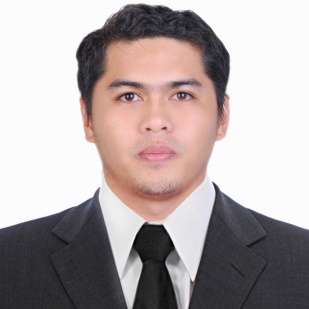 JAC.372886@2freegmail.com Date of Birth:	July 7, 1991Civil Status:	SingleNationality:	FilipinoVisa Status:	Visit Visa until November 15, 2017Notice Period:	Available ImmediatelySummary	Four years combined experience on Engineering, Procurement, and Construction (EPC) in the field of oil & gas, shipbuilding, telecommunication, healthcare institution, and commercial establishments; with a background in installation, operation and maintenance of electrical equipment; Registered Electrical Engineer in the Philippines; With Revit MEP Certificate; With Attested DocumentsWork ExperienceWuhan Fiberhome International Technologies Philippines, Inc.	         		March 2017 - August 2017Outside Plant Design EngineerWork Involved: Conduct site survey for the engineering design of fiber optic route on Philippine Long Distance Telephone, Inc. (PLDT) clientsPrepare detailed engineering design of fiber optic cable route in compliance to design standards and specificationsCoordinate with Project Engineers to ensure the quality of designs, project status and planningFluor Daniel, Inc.								     February 2016 - February 2017Electrical DesignerWork Involved: Provide complete electrical heat tracing design for pipe freeze protection application using mineral insulated and self-regulating cables, tube bundles ambient control and buffered designUtilize piping isometrics, line designation tables, P&ID’s for electrical heat trace design information and determine the best location of power points and RTD’sProvide Engineering Work Package Designs such as Power Points and RTD’s Layout, Power and Cable Schedule, Controller Wiring Diagram, Distribution Panel Schedule and Communication Cable ScheduleKeppel Singmarine Philippines, Inc.					         		April 2015 - February 2016Electrical Design EngineerWork Involved: Create Master Cable Schedule, Lighting Lux Level Calculations and Electrical Design Drawings such as Cable Tray Routing, Cable Routing, Electrical Panel Disposition, Lighting Disposition and  Internal Communication Systems (PAGA)Review vendor drawings  for the 3D modeling of electrical equipmentProvide technical support for the site team with regards to the Automatic Cable Routing of Smart Marine 3D (SM3D)Communicate with the Project Leads at Keppel Singmarine (Singapore) for the progress of the projectOslo Elektro-Nic A/S (Norway)						        		July 2013 - December 2014Electrical EngineerWork Involved: Create electrical drawings and diagrams based on design specificationsInstall electrical systems, wiring, lighting and electrical heating for private houses, healthcare institutions and commercial establishmentsInspect completed installations and observe operations to ensure conformance to design and equipment specifications and compliance with operational and safety standardsConduct Insulation Resistance Test (Megger) to identify and correct power system problems National Grid Corporation of the Philippines					   	     April 2011 - June 2011Maintenance and Testing Division (On-the-job trainee)Work Involved: Assist in preventive maintenance of high voltage equipment in a substationAnalyze test results and calibrate high voltage equipmentEducational Background2007 - 2012	Mindanao State University - Iligan Institute of TechnologyBachelor of Science in Electrical EngineeringDepartment of Science & Technology Academic Excellence Awardee Thesis: Substation Design for MSU-IIT Electrical Distribution System (Special Citation, Annual In-House Review of Research Projects 2012)2003 - 2007	Philippine Science High School - Central Mindanao CampusMathematics Trainers’ Guild Philippines QualifierCadet Private, Citizen Army Training (2007)Research Paper: Remote Controlled Alternate Switching Device(1st place, Science, Mathematics and Technology Fair 2007)Trainings, Seminars and Courses AttendedApril 1, 2017 - May 6, 2017	Building Information Modeling (Autodesk Revit MEP) Training, Microcadd Institute Inc. CebuMarch 18, 2017	Technical Seminar with the topic of “Electrical Safety Standard and Practices in Commercial/Institutional Establishments and Industrial Facilities for the Prevention and Control of Electrical Fire”, Institute of Integrated Electrical Engineers of the Philippines - CEBU CHAPTERJune 10, 2016	Project Management Workshop - Professional Development, Impression Management-Personality Development and The Value of Volunteerism-Community Development of Graduates Advancing to Professionalism (GAP) 2016, Fluor Daniel, Inc. - PhilippinesApril 6 -10, 2015	Smart Marine 3D (SM3D) Software Training, Keppel SingmarinePhilippines, Inc.February 28, 2015	Technical Seminar with the topic of “Safety Measures for the Prevention and Control of Electrical Fire in Commercial/Institutional Buildings & Industrial Plants/Facilities”, Institute of Integrated Electrical Engineers of the Philippines - CEBU CHAPTERAugust 2013 - June 2014	Norwegian Language Course, Oslo Voksenopplæring Rosenhof(Norway)December 1, 2012	Technical Seminar with the topic of “Introduction to Fault Current Calculations for Industrial & Commercial Power Systems”, Institute of Integrated Electrical Engineers of the Philippines - CEBU CHAPTERAchievements	Successfully passed the Registered Electrical Engineer Licensure Examination (September 8-9, 2012)Department of Science and Technology - Science Education Institute Republic Act 7687 Scholar (2007-2012)Philippine Science High School Scholar (2003-2007)Language	Fluent in spoken and written Filipino and EnglishGood in spoken and written NorwegianTechnical Skills	Proficient in Smart Marine/Plant 3D (SM3D/SP3D), MicroStation V8/V8i, AutoCad, Dialux, Revit MEP, SmartSketch, Roxtec, CompuTrace, OptiWin3D and Microsoft Office 		Knowledgeable in Megger, Doble M4100, Dissolved Gas Analysis (DGA) and Fluke Thermal ScannerInterests / Activities	Institute of Integrated Electrical Engineers (IIEE), Member, 2012 - Present Interest include: Sports (Basketball, Volleyball, Football, Road Cycling and Softball), Traveling with family and friends, Social volunteer works